Руководствуясь постановлением Кабинета Министров Чувашской Республики от 09.09.2020 года № 504 «О повышении  оплаты труда работников государственных учреждений Чувашской Республики», постановлением администрации Канашского района Чувашской Республики  от 28.09.2020 года № 446 «О повышении оплаты труда работников муниципальных учреждений Канашского района Чувашской Республики», Администрация Канашского района Чувашской Республики постановляет:     1. Внести в Положение об оплате труда работников автономного образовательного учреждения дополнительного образования «Детская юношеская спортивная школа «Импульс» Канашского района Чувашской Республики, занятых в сфере физической культуры и спорта, утвержденное постановление администрации Канашского района Чувашской Республики от 27.11.2019 г. №594 следующие изменения:1.1.  пункт 2.2 раздела 2 изложить в следующей редакции:«2.2. Минимальные размеры должностных окладов (ставок) работников устанавливаются:по профессиональным квалификационным группам должностей работников физической культуры и спорта на основе отнесения занимаемых ими должностей к профессиональным квалификационным группам, утвержденным приказом Министерства здравоохранения и социального развития Российской Федерации от 27 февраля 2012г. № 165н «Об утверждении профессиональных квалификационных групп должностей работников физической культуры и спорта» (зарегистрирован в Министерстве юстиции Российской Федерации 21 марта 2012 г., регистрационный № 23559) (табл. 1);по профессиональным квалификационным группам должностей работников образования на основе отнесения занимаемых ими должностей к профессиональным квалификационным группам, утвержденным приказом Министерства здравоохранения и социального развития Российской Федерации от 5 мая 2008г. № 216н «Об утверждении профессиональных квалификационных групп должностей работников образования» (зарегистрирован в Министерстве юстиции Российской Федерации 22 мая 2008 г., регистрационный № 11731), в соответствии с Примерным положением об оплате труда работников государственных учреждений Чувашской Республики, занятых в сфере образования и науки, утвержденным постановлением Кабинета Министров Чувашской Республики от 13 сентября 2013г. № 377; по профессиональным квалификационным группам общеотраслевых должностей руководителей, специалистов и служащих, а также общеотраслевых профессий рабочих, на основе отнесения занимаемых ими должностей к профессиональным квалификационным группам, утвержденным приказами Министерства здравоохранения и социального развития Российской Федерации от 29 мая 2008г. № 247н «Об утверждении профессиональных квалификационных групп общеотраслевых должностей руководителей, специалистов и служащих» (зарегистрирован в Министерстве юстиции Российской Федерации 18 июня 2008 г., регистрационный № 11858) и от 29 мая 2008г. № 248н «Об утверждении профессиональных квалификационных групп общеотраслевых профессий рабочих» (зарегистрирован в Министерстве юстиции Российской Федерации 23 июня 2008 г., регистрационный № 11861) (табл. 2 и 3).Таблица 1Профессиональные квалификационные группыдолжностей работников физической культуры и спортаТаблица 2Профессиональные квалификационные группыобщеотраслевых должностей руководителей, специалистов и служащих Таблица 3Профессиональные квалификационные группыобщеотраслевых профессий рабочих2. Финансовое обеспечение расходов, связанных с реализацией настоящего постановления осуществлять в пределах лимитов бюджетных обязательств, предусмотренных на эти цели в бюджете Канашского района Чувашской Республики.3. Контроль за исполнением настоящего постановления возложить на директора автономного образовательного учреждения дополнительного образования «Детская юношеская спортивная школа «Импульс» Канашского района Чувашской Республики Спиридонова Ф.И.4. Настоящее постановление вступает в силу с момента его официального опубликования и распространяется на правоотношения, возникшие с 1 октября 2020 года.Врио главы администрации района                                                                               С.Н. Михайлов                                 ЧĂВАШ РЕСПУБЛИКИН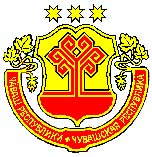 КАНАШ РАЙОНĚНАДМИНИСТРАЦИЙĚЙЫШĂНУ30.10.2020   539 № Канаш хулиАДМИНИСТРАЦИЯКАНАШСКОГО РАЙОНАЧУВАШСКОЙ РЕСПУБЛИКИПОСТАНОВЛЕНИЕ30.10.2020  № 539город КанашО внесении изменений в Положение об оплате труда работников автономного образовательного учреждения дополнительного образования «Детская юношеская спортивная школа «Импульс» Канашского района Чувашской Республики, занятых в сфере физической культуры и спортаПрофессиональные квалификационные группы должностейКвалификационные уровниМинимальный размер должностного оклада (ставки), рублей123Профессиональная квалификационная группа должностей первого уровня 1 квалификационный уровень2 квалификационный уровень32903590Профессиональная квалификационная группа должностей второго уровня1 квалификационный уровень2 квалификационный уровень 3 квалификационный уровень431052465366Профессиональная квалификационная группа должностей третьего уровня1 квалификационный уровень2 квалификационный уровень 57175889Профессиональная квалификационная группа должностей четвертого уровня6338Профессиональные квалификационные группы должностейКвалификационные уровниМинимальный размер должностного оклада (ставки), рублей123Профессиональная квалификационная группа должностей служащих первого уровня 1 квалификационный уровень 4255Профессиональная квалификационная группа должностей служащих второго уровня1 квалификационный уровень2 квалификационный уровень3 квалификационный уровень4 квалификационный уровень5 квалификационный уровень52465246524652465772Профессиональная квалификационная группа должностей служащих третьего уровня1 квалификационный уровень2 квалификационный уровень3 квалификационный уровень4 квалификационный уровень5 квалификационный уровень47405211571768657018Профессиональные квалификационные группы Квалификационные уровниКвалификационные разряды в соответствии с Единым тарифно-квалификационным справочником работ и профессий рабочих, выпуск I, раздел «Профессии рабочих, общие для всех отраслей народного хозяйства»Размер должностного оклада (ставки), рублей1234Профессиональная квалификационная группа профессий рабочих первого уровня 1 квалификационный уровень 2 квалификационный уровень 1 квалификационный разряд 2 квалификационный разряд 3 квалификационный разряд 3264359039434340Профессиональная квалификационная группа профессий рабочих второго уровня 1 квалификационный уровень 2 квалификационный уровень3 квалификационный уровень4 квалификационный разряд 5 квалификационный разряд 6 квалификационный разряд 7 квалификационный разряд 8 квалификационный разряд 45384821510553885717»